一、申請人基本資料(務請詳填)                         填表日：民國    年    月    日二、報考項目與資格---------------------------------------------------------------------------------------------------------------------------報名步驟：1. 請至本會網站「醫工證照專區」(http://www.bmes.org.tw/exam_news_list.php)下載報名表格，詳細填妥報考人員資料後，上傳至報名網頁。2.	報考者請依報考類別繳交所需證明資料，連同報名費繳款收據影本，於報名期間內，上傳至本會報名網站，並將紙本資料寄至秘書處通訊地址：彰化縣彰化市南校街135號B2醫工部，逾期以放棄論，恕不退件及退費。請匯入：合作金庫(銀行代號：006)中原分行，帳號：1391-717-200651　戶名：中華民國生物醫學工程學會報考臨床工程師與醫療設備技師者：繳交學位影本及教學醫院服務證明正本，另以工作經歷報考者繳交教學醫院服務證明正本即可 (所附文件之工作年資總和需符合報考資格)。～～應考時，請攜帶有照片之身分證明文件，以核對應考資格。相關應考事項，請詳閱考試簡章～～個人資料使用授權同意書您好：為了保障您的權益，請務必詳細的閱讀本同意書之各項內容。中華民國生物醫學工程學會為聯繫及辦理本學會醫工證書考試相關業務之需求，必須取得您的個人資料，在個人資料保護法及相關法令之規定下，本學會將依法蒐集、處理及利用您的個人資料。您所提供以下的個人資料：姓名、性別、出生年月日、國民身分證統一編號、連絡方式(包含但不限於電話號碼、E-MAIL或居住地址)或其他得以直接或間接識別您的個人之資料接受本學會保全維護、並僅限於公務使用。您同意本學會以您所提供的個人資料確認您的身分，與您進行連絡、提供您本學會之相關業務資訊，以及其他隱私權保護政策規範之使用方式。為利於建立本學會醫工證書考試相關業務，本學會將永久保存您的個人資料，您可依個人資料保護法第3條規定、就您的個人資料細向中華民國生物醫學工程學會(1)請求查詢或閱覽、(2)製給複製本、(3)請求補充或更正、(4)請求停止蒐集、處理及利用或(5)請求刪除。本學會如有違反個人資料保護法規定或因天災、事變或其他不可抗力所致者，致您的個人資料被竊取、洩漏、竄改、遭其他侵害等情形，將於查明後，於電話或信函或電子郵件或網站公告等方法中，擇其適當方式通知您。您了解此一同意符合個人資料保護法及相關法規之要求，同意中華民國生物醫學工程學會蒐集、處理及利用您的個人資料。當您親自簽章完成後，即視為您已詳閱並了解本同意書的內容，且同意遵守所有事項。立同意書人：　　　　　　　　　　　　　　日期：　　　　　　　　　　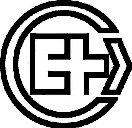 中華民國生物醫學工程學會  醫學工程師  證書考試報名表姓名：姓名：會員類別：□永久會員□個人會員         □學生會員□非會員會員編號：會員類別：□永久會員□個人會員         □學生會員□非會員會員編號：會員類別：□永久會員□個人會員         □學生會員□非會員會員編號：應考及證照製作 核對用性別：□ 男   □ 女性別：□ 男   □ 女會員類別：□永久會員□個人會員         □學生會員□非會員會員編號：會員類別：□永久會員□個人會員         □學生會員□非會員會員編號：會員類別：□永久會員□個人會員         □學生會員□非會員會員編號：應考及證照製作 核對用身分證字號：身分證字號：會員類別：□永久會員□個人會員         □學生會員□非會員會員編號：會員類別：□永久會員□個人會員         □學生會員□非會員會員編號：會員類別：□永久會員□個人會員         □學生會員□非會員會員編號：應考及證照製作 核對用出生日期：出生日期：(本欄位僅醫工學會會員須詳填)(本欄位僅醫工學會會員須詳填)(本欄位僅醫工學會會員須詳填)應考及證照製作 核對用通訊地址：□□□-□□通訊地址：□□□-□□通訊地址：□□□-□□通訊地址：□□□-□□通訊地址：□□□-□□通訊地址：□□□-□□聯絡電話：                        手機：聯絡電話：                        手機：聯絡電話：                        手機：聯絡電話：                        手機：聯絡電話：                        手機：聯絡電話：                        手機：傳真：（  ）                    傳真：（  ）                     E-MAIL： E-MAIL： E-MAIL： E-MAIL：主要學歷學校名稱主修學門系所學位起訖年月(西元年/月)起訖年月(西元年/月)主要學歷自     至自     至報考項目醫學工程師於醫事機構服務滿一年者，請改報考<醫療設備技師>醫學工程師於醫事機構服務滿一年者，請改報考<醫療設備技師>選考科目請擇一勾選：□醫用力學與材料類□醫學電子與資訊類說明：所勾選之該項出題比重將佔40%，另一項為副專長，出題比重佔20%。（本項佔合計筆試60%）。醫學工程師 報考資格請就以下項目，擇一勾選，並準備相關證明資料，寄送至學會請就以下項目，擇一勾選，並準備相關證明資料，寄送至學會請就以下項目，擇一勾選，並準備相關證明資料，寄送至學會需寄送證明資料醫學工程師 報考資格□大學院校之醫學工程(生物醫學工程)系、所、組、學位學程畢業大學院校之醫學工程(生物醫學工程)系、所、組、學位學程畢業學位影本醫學工程師 報考資格□大學院校之相關系、所畢業，並有一年以上醫學工程之工作經歷大學院校之相關系、所畢業，並有一年以上醫學工程之工作經歷學位影本+服務證明(在職證明正本)所附文件之工作年資總和需符合報考資格醫學工程師 報考資格□專科院校之相關科畢業，並有二年以上醫學工程之工作經歷專科院校之相關科畢業，並有二年以上醫學工程之工作經歷學位影本+服務證明(在職證明正本)所附文件之工作年資總和需符合報考資格醫學工程師 報考資格□實際從事醫療產業相關工作四年以上實際從事醫療產業相關工作四年以上服務證明正本(在職證明正本)所附文件之工作年資總和需符合報考資格醫學工程師 報考資格□預計三年內符合以上任一資歷*考試及格後三年內學歷及累積工作年資符合後方可領證預計三年內符合以上任一資歷*考試及格後三年內學歷及累積工作年資符合後方可領證學生證影本或服務證明(在職證明正本)考試科目1. 解剖生理學相關科目（20%）2. 醫側儀表、醫療器材安全性及醫療器材GMP相關法規，（本項佔筆試20%）3. 專業科目：依醫用力學及材料、醫學電子及資訊兩大分項分別擇訂為主副專長。考生報名時，需就此二大項專業擇一為主專長，所選擇之該項分數比重佔40%，另一為副專長分數比重佔20%，（本項佔合計筆試60%）。1. 解剖生理學相關科目（20%）2. 醫側儀表、醫療器材安全性及醫療器材GMP相關法規，（本項佔筆試20%）3. 專業科目：依醫用力學及材料、醫學電子及資訊兩大分項分別擇訂為主副專長。考生報名時，需就此二大項專業擇一為主專長，所選擇之該項分數比重佔40%，另一為副專長分數比重佔20%，（本項佔合計筆試60%）。1. 解剖生理學相關科目（20%）2. 醫側儀表、醫療器材安全性及醫療器材GMP相關法規，（本項佔筆試20%）3. 專業科目：依醫用力學及材料、醫學電子及資訊兩大分項分別擇訂為主副專長。考生報名時，需就此二大項專業擇一為主專長，所選擇之該項分數比重佔40%，另一為副專長分數比重佔20%，（本項佔合計筆試60%）。1. 解剖生理學相關科目（20%）2. 醫側儀表、醫療器材安全性及醫療器材GMP相關法規，（本項佔筆試20%）3. 專業科目：依醫用力學及材料、醫學電子及資訊兩大分項分別擇訂為主副專長。考生報名時，需就此二大項專業擇一為主專長，所選擇之該項分數比重佔40%，另一為副專長分數比重佔20%，（本項佔合計筆試60%）。